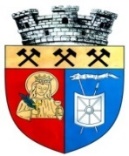                         		        JUDEŢUL HUNEDOARA                                          			  CONSILIUL LOCAL PETRILA                                                              S.P.C.L.E.P PETRILA  -  STAREA CIVILĂ                                Nesecret                                                                 				CĂTRE, 			   PRIMĂRIA ORAȘULUI PETRILA				BIROU INFORMATICĂ	Având în vedere că potrivit prevederilor articolului 283 din Legea nr.287/2009 privind Codul Civil, ofițerul de stare civilă are obligația de a dispune  publicarea declarației de căsătorie, prin afișare într-un loc special amenajat la sediul primăriei și pe pagina de internet a acesteia unde urmează să se încheie căsătoria, vă solicităm a face public următorul tabel nominal cuprinzând persoanele care și-au depus actele la S.P.C.L.E.P. Petrila – compartiment stare civilă, în vederea căsătoriei: PUBLICAȚIE 	În temeiul articolului 283, alin.2 și art.285 din Legea nr.287/2009 privind Codul Civil, republicată, orice persoană poate face opunere la aceste căsătorii, dacă are cunoștință de existența unei piedici legale, ori dacă alte cerințe ale legii nu sunt îndeplinite. 	Opunerea la căsătorie se va face numai în scris, cu arătarea dovezilor pe care ea se întemeiază, în termen de 10 zile de la data afișării prezentei publicații.            ȘEF SERVICIU 					Ofițer  stare civilă        DOBRICĂ DANIELA 			Nr. crt.Numele și prenumele soțului Vârsta soțului Numele și prenumele soției Vârsta soției Data depunerii declarației de căsătorie Data căsătoriei 1BÂRSAN MOISE21PASCU NICOLETA2119.10.202229.10.2022